Název akce: Den CŽV a festival absolventůAkce je zaměřena pro celou rodinu (od přípravných kurzů na VŠ - ty ale minimálně, protože studenti mají svoje vlastní akce jako např. Gaudeamus, přes různé kurzy celoživotního vzdělávání - profesní kurzy apod.)akce byla původně zaměřená na propagaci kurzů univerzity 3. věku, techto lidí ale chodilo málo, akce se tedy rozšířila na celou rodinu propagace kurzů UK různých fakultfakulty mají vlastní stanoviště s infem, co vše nabízejí v rámci celoživotního vzděláváníHeslo zní: na univerzitě se dá studovat v každém věkuakce je cílená na Prahu a Středočeský krajročně 500 návštěvníků (letos po 2 letech opět offline, rok 2021 online, rok 2020 zrušeno kvůli Covid-19)krom prezentačních stanovišť fakult i přednášky na zajímavá témata v Císařském sále Web - denczv.cuni.cz (https://ukpoint.cuni.cz/IPSC-545.html)jedná se o obecné anotace - zde máme info i o APA Cíl projektu: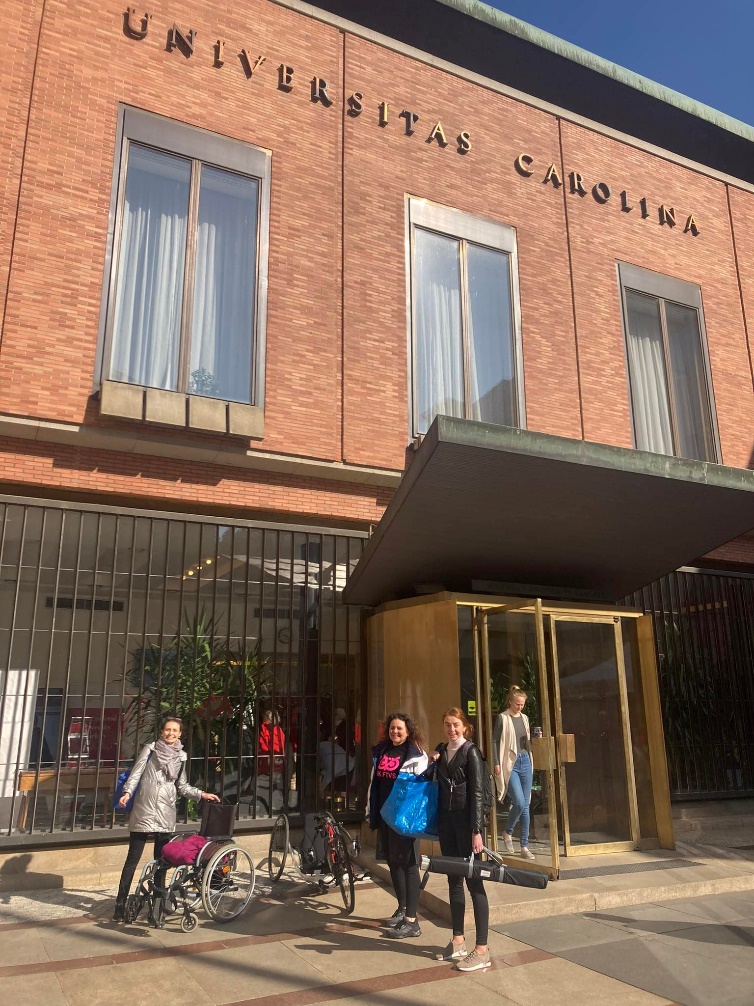 propagace celoživotního vzdělávání Financování projektu:akci sponzoruje rektorát (veřejnoprávní zdroje)akce nemá sponzory - komerčně čistá (UK si zakládá na tom, aby UK nebylo spojováno s jakýmkoliv komerčním jménem)Organizátoři:UK point Fakulty, které se prezentujíMateriální zdroje:vypůjčení lavic a stolů z nejbližších školMajetek z UK pointumobiliář  polepy od dodavatelePromo:rektorátUK point Oddělení/Odbor vnějších vztahůklub Alumi - zlaté promoce po 50 letech (absolvent se může přihlásit ihned po dokončení studia - letos mají zlatou promoci ročníky ukončení 1972)newslettersMasmédiaČeský rozhlas (40 spotů zdarma)Noviny městských částí + příslušné soc. sítě městských částí (cca ½ Prahy) - placené, soc. sítě cílené na věk 35+Mladá frontaIdnesMetro5+2Seznam - od pondělí 11.4. poběží click-banery Fakulty samostatně - mají k dispozici veškeré podklady* pozn. dříve spolupráce s městskými knihovnami a mateřskými centry - neosvědčilo se, nijak se neprojevilo)Plánek stanovišť - Handbike, Boča, hrátky pro zrakově postižené 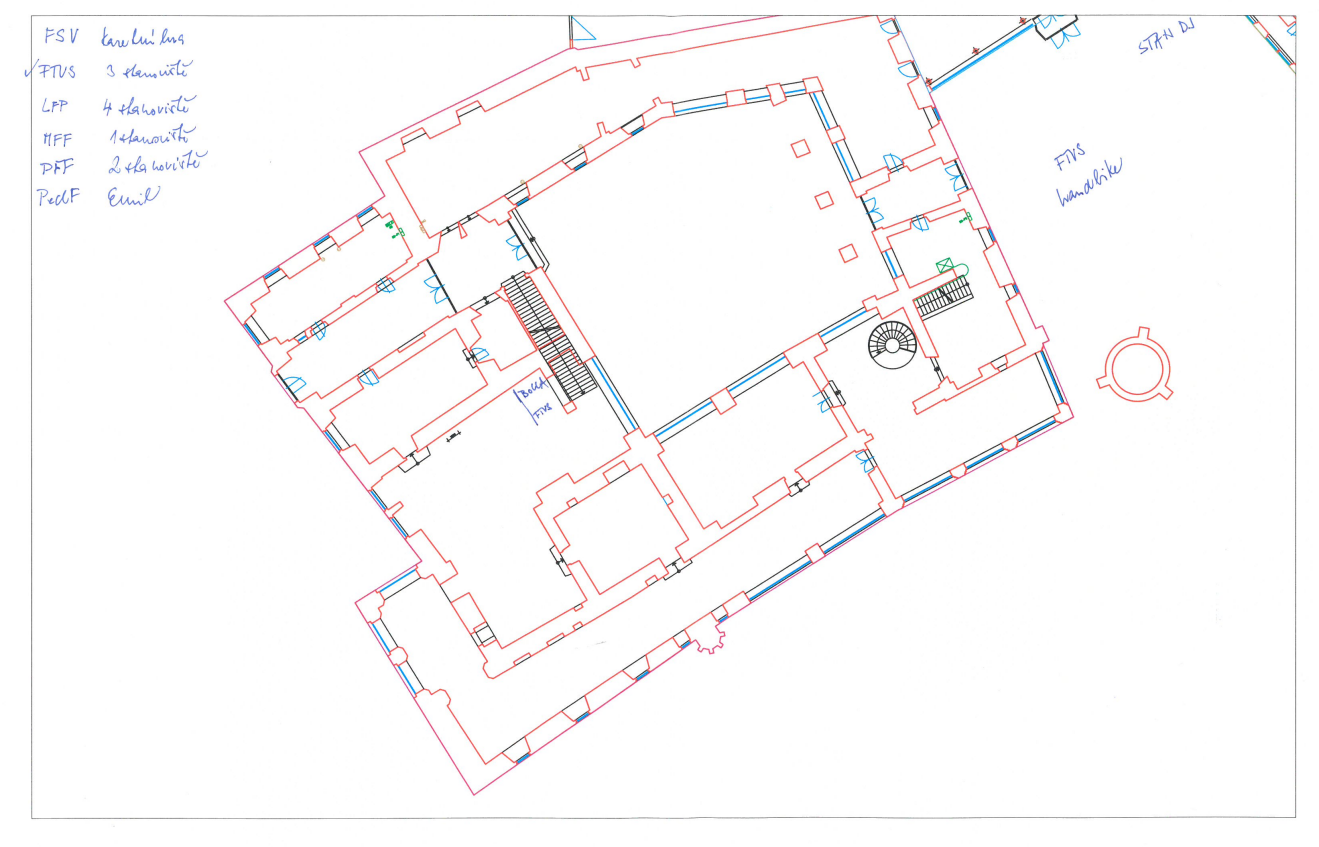 Legenda k plánku:Handbike - venkovní stanoviště - dostatek místa na zkoušení ovládání kolastanoviště bude v prostoru společně s DJ a chill out zónouz vnitřních prostor je zde rampa pro vozíčkářeBoča a hrátky pro zrakově postižené - uvnitřzde bude na místě stůl a 2 židlePopis stanovišť + fotky ze Dne CŽV UKHry bez kontroly zraku Na tomto stanovišti si můžete vyzkoušet například brýle simulující zrakové postižení, orientaci podle zvuku bez zrakové kontroly, pexeso pro uši, aneb hledání podle zvuku, taktilní disk - hledání disků podle hmatu nohou a rukou, slepou mapu - sestavování mapy ČR podle tvaru krajů.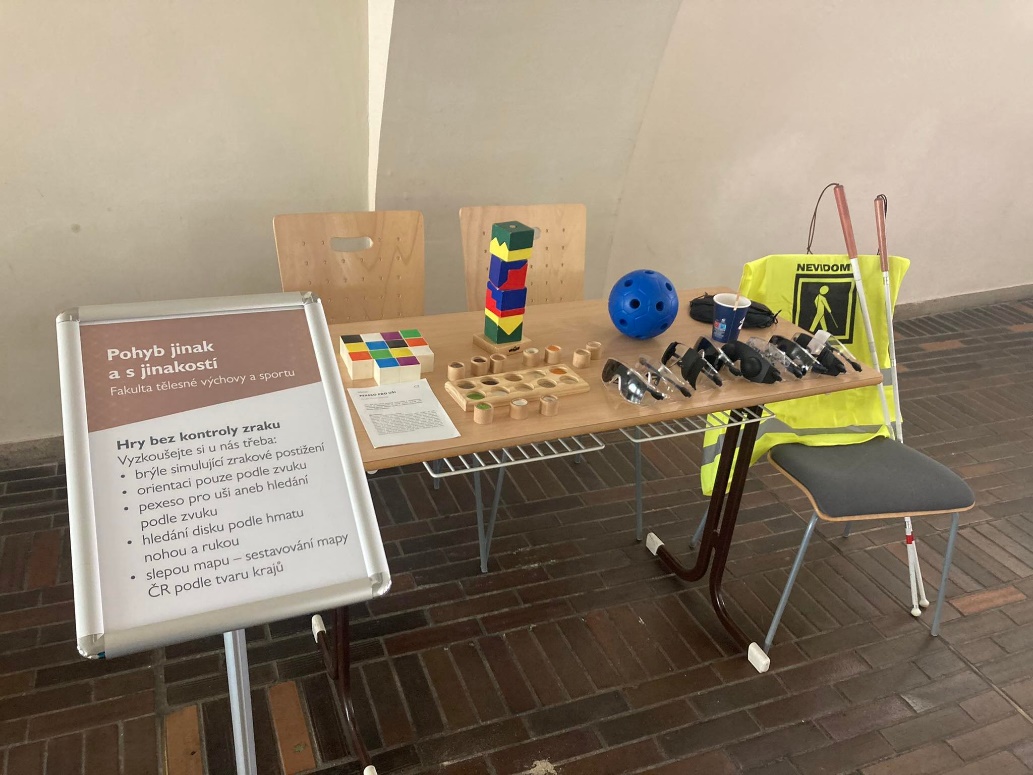 Boccia je sport, který na mezinárodním poli hrají sportovci, kteří jsou z důvodu svého postižení na vozíku. Bocciu hrají jednotlivci, páry nebo týmy se třemi hráči. Všechny disciplíny hrají zároveň ženy i muži. Cílem hry je umístit kožené míčky, červené nebo modré, co nejblíže cílovému bílému míčku (jack).  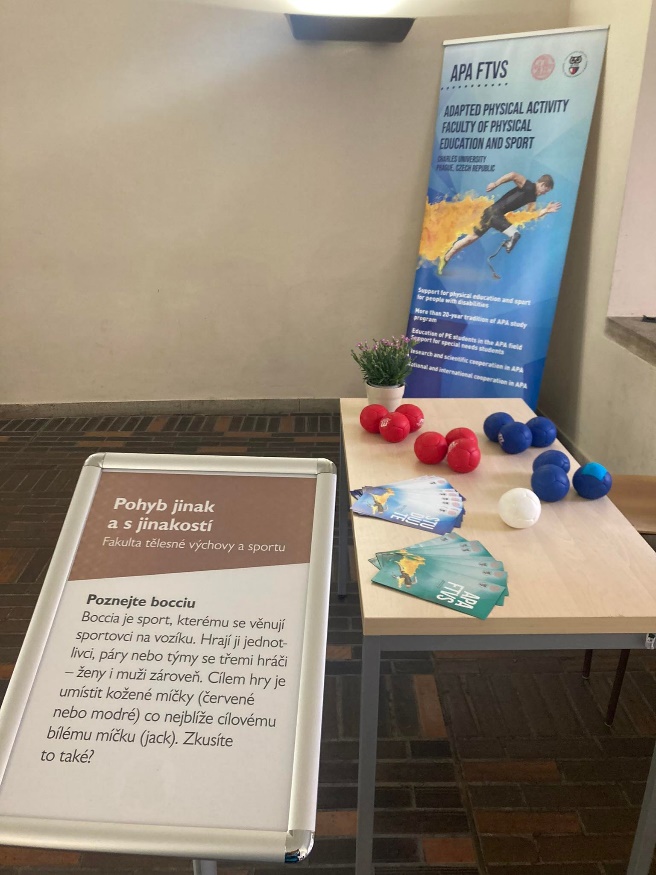 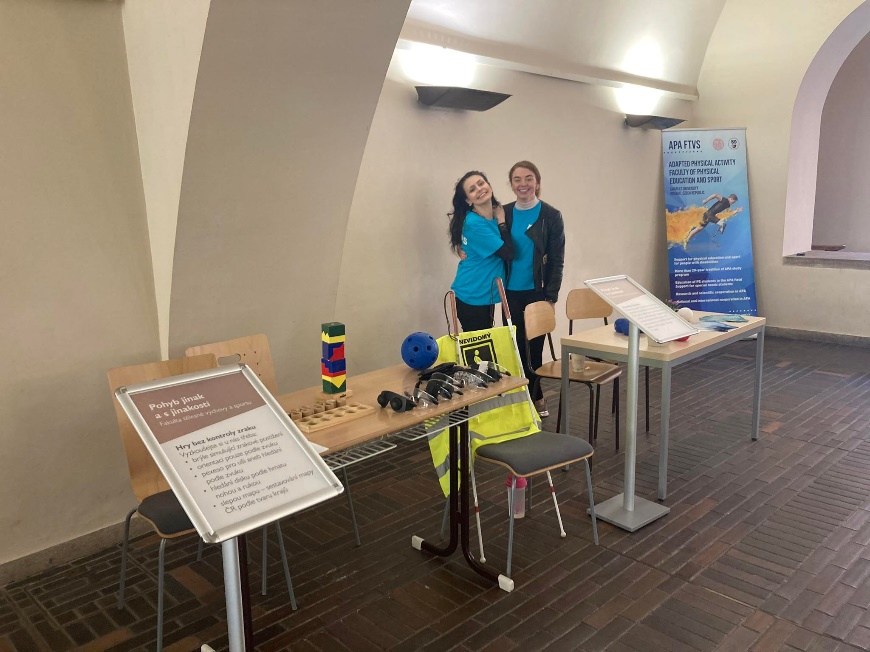 Handbike (ruční kolo) je určen primárně pro osoby s handicapem, kterým zajistí možnost samostatnosti a nezávislosti v oblasti mobility. Kolo je poháněno pomocí horních končetin. Přesto, že se jízda a ovládání tohoto kola může zdát složitá, po krátkém zaškolení a vyzkoušení jízdy se lze přesvědčit, že jízda na handbiku není problém.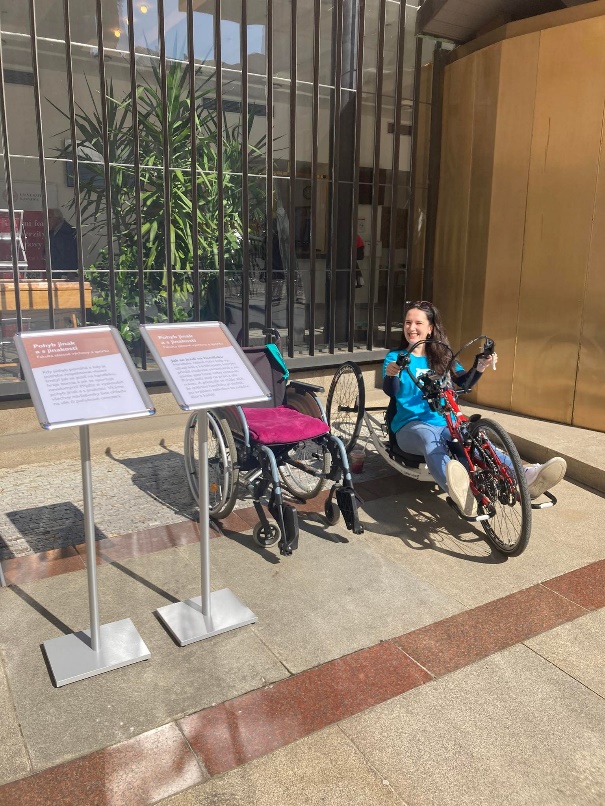 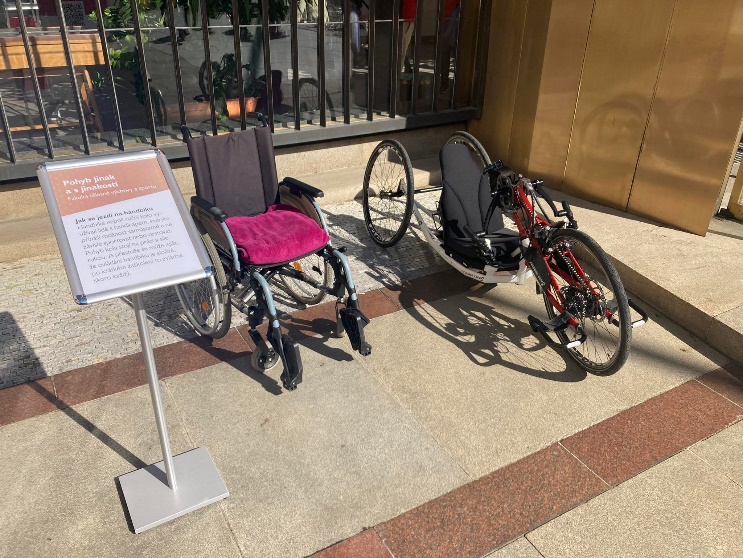 